1. MotivateWhen have you realized “looking for a sign” to guide a decision was not such a great idea?saw the sign, but nothing happenedthe sign never showedrealized it was a dumb signsaw the sign, but the opposite of what I wanted happenedmy parents/kids found out and laughed so hard they crieddid the random Bible verse lookup to decide what to do  first verse “Judas went and hanged himself” second verse “Go and do thou likewise” last try “do it quickly”Try this link https://randomwordgenerator.com/bible.php 2. TransitionLooking for a “sign” is a poor strategy Instead, trust God without putting Him to the test.3. Bible Study3.1 Testing God for Your Own PurposesListen for misuse of Scripture.Matthew 4:5-7 (NIV)  Then the devil took him to the holy city and had him stand on the highest point of the temple. 6  "If you are the Son of God," he said, "throw yourself down. For it is written: "'He will command his angels concerning you, and they will lift you up in their hands, so that you will not strike your foot against a stone.'" 7  Jesus answered him, "It is also written: 'Do not put the Lord your God to the test.'"The second temptationSatan and Jesus in the Holy City, JerusalemClimb to the highest point of the TempleWhat did the devil suggest Jesus do and how did he misuse Scripture in an effort to justify the temptation? so, you say you are the “Son of God”jump!the Bible says angels will rescue youyou won’t even stub your toeWhat would have been appealing to Christ about the devil’s second temptation?would have been a great demonstration of God’s powerright away showed God’s power at work in Jesus’ lifewould attract a lot of positive attentiongood PR early onable to show God’s power, “in your face” with SatanHow did Jesus respond? that’s “testing” Godlike daring God to not rescue mefoolish publicity stuntWhat does this incident say about Jesus’s commitment to His messianic mission? realized this is just showing offmission was ultimately to live a perfect life and be the substitutionary sin offering for usminister to people’s needsteach the disciples about the Kingdom/Rule of God in people’s livesmodel how to live the life as God intends for usWhat does this passage reveal about Satan’s tactics to entice us to temptation?presents something that looks good at first glancewill end up being a trapwill end up causing ultimate harm, not blessingWhen might we be most tempted to test God?tiredborednot on the lookout for a trapdiscouragedafter a positive spiritual experience – think we are doing greatwhen we are wondering what to doHow can we avoid being deceived by things  even when they appear to be religious or have scriptural support?examine the scripture closelydon’t take a  promise out of contextsome promises have conditions, “if … then …”some promises are made to specific groups or individuals, not to everyonejust because something sounds “religious” it may not be scripturalagain, examine and study God’s Word closely3.2 Trust and Obey God’s WordListen for the context of Jesus’ response.Deuteronomy 6:16-19 (NIV)  Do not test the LORD your God as you did at Massah. 17  Be sure to keep the commands of the LORD your God and the stipulations and decrees he has given you. 18  Do what is right and good in the LORD's sight, so that it may go well with you and you may go in and take over the good land that the LORD promised on oath to your forefathers, 19  thrusting out all your enemies before you, as the LORD said.Note the episode from Israel’s history Moses cited as an example of a time when the people tested God rather than trusted Him.Events at the location called Massah during wilderness wanderingComplained about lack of waterWhat they did find was undrinkableMurmured against Moses, even after God fixed the waterComplained about food, then about water againSo mad they were ready to stone MosesWhat would the people have to do to prove they were indeed God’s people? What responsibility did the people have as far as possessing the land was concerned? keep God’s commandsdo what is right, do what is goodWhat is the standard for right and good behavior? God’s Word, Scripturespecific commandsbiblical standards, principlesWhat benefits would come their way by being diligent in keeping God’s Word? will go well with yougo in and take over the good land God promisedable to defeat all the enemies you encounterHow can we overcome a lack of faith when our faith is tested?talk to God about ittell God your faith is weak – confess your problemreview the attributes of the God of your Salvation – omnipotence, omniscience, omnipresence, love, righteousness/justiceHow does obedience keep us from testing God? obey the commands and principles you knowdemonstrate your faith and trust in God by your obediencetrust in Who God IS and what He has promised, and watch Him provide and guide3.3 God’s Goodness and FaithfulnessListen for why to share your faith story.Deuteronomy 6:20-25 (NIV) 0  In the future, when your son asks you, "What is the meaning of the stipulations, decrees and laws the LORD our God has commanded you?" 21  tell him: "We were slaves of Pharaoh in Egypt, but the LORD brought us out of Egypt with a mighty hand. 22  Before our eyes the LORD sent miraculous signs and wonders--great and terrible--upon Egypt and Pharaoh and his whole household. 23  But he brought us out from there to bring us in and give us the land that he promised on oath to our forefathers. 24  The LORD commanded us to obey all these decrees and to fear the LORD our God, so that we might always prosper and be kept alive, as is the case today. 25  And if we are careful to obey all this law before the LORD our God, as he has commanded us, that will be our righteousness."What would be the question raised by the children in the future?what do all these stipulations, decrees, and laws meanwhy did God give us all these detailed commands How were the fathers to answer in affirming the meaning and purpose of God’s commandments to His people? relate the story of Egyptian slaverytell about how God miraculously freed their peopleenumerate the signs and wonderstell how the Egyptians (from Pharaoh on down to the lowest) were struck by the plaguestell the stories of God’s provision through the 40 yearsrelate how God provided the good land they now hadHow can you tell the next generation about what God has done for you?relate those times when God intervenedshare the verses or passages that spoke to youpray with them concerning their concernsrejoice with them when God supplies and guidesWhat methods can you use to model your faith to others, especially your children? daily Bible readingcontemplation, meditation about Who God IS, what He has done/is doingkeep a prayer journal – talk to God about your concernsinvolvement in spiritual ministrieswe all attend church together (not optional)spiritual conversations together with thempersonal and corporate worship is a priority in your family’s livesopportunities like summer church camp, mission trips – go with them, provide helpApplication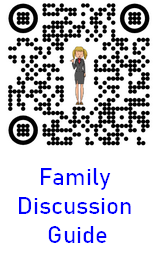 Confess. If there are areas where you live with uncertainty and are tempted to put God to the test, confess that as wrong. Acknowledge that you do not need to attempt to force God to act the way you want Him to act. Ask God to help you simply trust Him.Memorize. Choose a verse or two that emphasizes the value of trusting God and memorize them. Here are two passages to consider: “Trust in the Lord with all your heart, and do not rely on your own understanding; in all your ways know him, and he will make your paths straight” (Prov. 3:5-6); “You will keep the mind that is dependent on you in perfect peace, for it is trusting in you” (Isa. 26:3).Challenge. Do you know someone who is presuming upon God to act in a way that justifies his or her actions?Challenge this person to see why Jesus wouldn’t put God to such a test. Encourage this individual to trust God to work in His perfect way and timing. 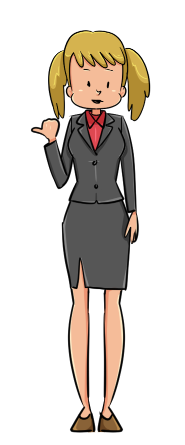 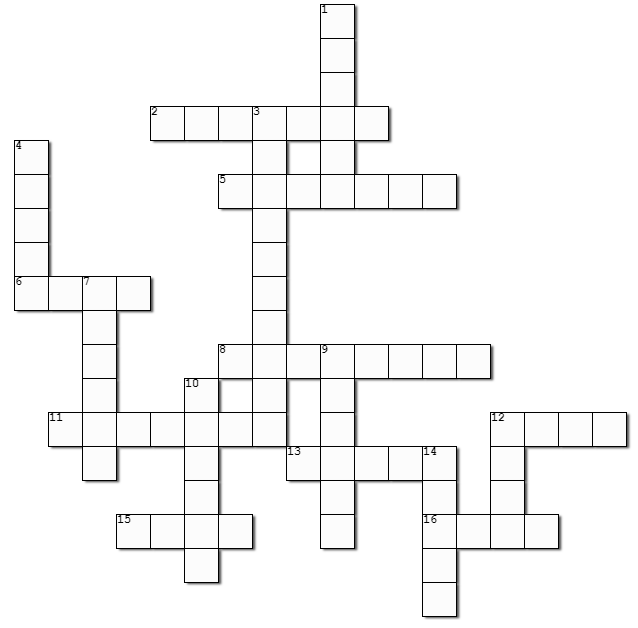 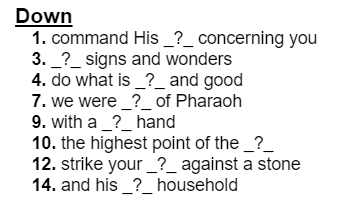 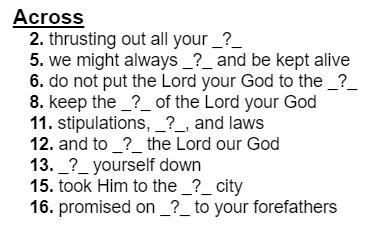 